Ενότητα 4.5 Εκμάθηση της χρήσης λογισμικών για την αξιοποίησή τους στη διδασκαλία και τη μάθηση των γνωστικών αντικειμένων της προσχολικής και πρωτοβάθμιας εκπαίδευσης - Δραστηριότητες και παραδείγματα.ΦΥΛΛΟ ΕΡΓΑΣΙΑΣ 9ΠΕΡΙΛΗΨΗ ΕΝΟΤΗΤΑΣ
Παρουσίαση, συγκριτική μελέτη και ανάλυση λογισμικών ειδικότηταςΛογισμικά γνωστικών αντικειμένων• Λογισμικά μαθηματικώνΟμάδα 1η:Δραστηριότητα 1η:Άθροισμα γωνιών τριγώνου.Πηγή:Μαθηματικά Ε’ Δημοτικού, Ενότητα 7, κεφάλαιο 42, σελ. 111 (βιβλίο μαθητή).Προτεινόμενη δραστηριότητα:Κατασκευάζουμε ένα τυχαίο τρίγωνο στο Sketchpad, καταγράφοντας λεπτομερώς τη διαδικασία κατασκευής, βήμα βήμα.Μετασχηματίζουμε το τρίγωνο έτσι ώστε να προκύψουν διάφορα είδη τριγώνου (ορθογώνιο, οξυγώνιο, αμβλυγώνιο)Μετράμε τις γωνίες του κάθε τριγώνου.Συμπληρώνουμε τον πίνακα:Τι παρατηρούμε για το άθροισμα των γωνιών κάθε τριγώνου;Συζητάμε στην τάξη αν μπορούμε να γενικεύσουμε.Μέσα: | The Geometer’s Sketchpad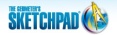 ΧαρακτηριστικάThe Geometer’s Sketchpad[Μαθ., Γεωμετρία]Ανήκει στα συστήματα δυναμικής γεωμετρίας. Πρόκειται για εκπαιδευτικό λογισμικό που βοηθά τους μαθητές να οικοδομήσουν, να οπτικοποιήσουν και να εξερευνήσουν σχετικές με το θέμα μαθηματικές έννοιες.Ομάδα 2η:Δραστηριότητα 2η:Ισότητα γωνιών ισόπλευρων τριγώνων (60 μοίρες).Εξαγωγή συμπεράσματος – γενίκευση.Πηγή:Μαθηματικά Ε’ Δημοτικού, Ενότητα 7, κεφάλαιο 43, σελ. 113 (βιβλίο μαθητή).Προτεινόμενη δραστηριότητα:Κατασκευάζουμε ισόπλευρο τρίγωνο στο Sketchpad, καταγράφοντας λεπτομερώς τη διαδικασία κατασκευής, βήμα βήμα.Μεγαλώνουμε-μικραίνουμε το σχήμα μας ώστε να προκύψουν ισόπλευρα τρίγωνα διαφορετικών διαστάσεων.Μετράμε τις γωνίες των τριγώνων και συμπληρώνουμε τον πίνακα:Συζητάμε στην τάξη αν μπορούμε να γενικεύσουμε.Μέσα: | The Geometer’s SketchpadΟμάδα 3η:Δραστηριότητα 3η:Άθροισμα γωνιών τετραπλεύρου.Πηγή:Μαθηματικά ΣΤ’ Δημοτικού, Ενότητα 6, κεφάλαιο 58, σελ. 142, Εφαρμογή 2η (βιβλίο μαθητή).Προτεινόμενη δραστηριότητα:Κατασκευάζουμε τετράπλευρο στο Sketchpad, καταγράφοντας λεπτομερώς τη διαδικασία κατασκευής, βήμα βήμα.Μεγαλώνουμε-μικραίνουμε το σχήμα μας ώστε να προκύψουν τετράπλευρα διαφορετικών διαστάσεων.Μετράμε τις γωνίες των τετραπλεύρων και συμπληρώνουμε τον πίνακα:Τι παρατηρούμε για το άθροισμα των γωνιών κάθε τετραπλεύρου;Συζητάμε στην τάξη αν μπορούμε να γενικεύσουμε.Μέσα: | The Geometer’s SketchpadΟμάδα 4η:Δραστηριότητα 4η:Σχέση εμβαδού ορθογωνίου παραλληλογράμμου-τριγώνου.Πηγή:Μαθηματικά ΣΤ’ Δημοτικού, Ενότητα 6, κεφάλαιο 63, σελ. 150-152, Δραστηριότητα 2η (βιβλίο μαθητή).Προτεινόμενη δραστηριότητα:Κατασκευάζουμε ένα ορθογώνιο παραλληλόγραμμο στο Sketchpad, καταγράφοντας λεπτομερώς τη διαδικασία κατασκευής, βήμα βήμα.Μετράμε το εμβαδόν του.Φέρνουμε τη μία διαγώνιο του ορθογωνίου παραλληλογράμμου. Τι σχήματα προκύπτουν;Μεγαλώνουμε-μικραίνουμε το σχήμα μας ώστε να προκύψουν ορθογώνια παραλληλόγραμμα διαφορετικών διαστάσεων.Μετράμε το εμβαδόν των σχημάτων και συμπληρώνουμε τον πίνακα:Τι είναι τα σχήματα που προκύπτουν από το ορθογώνιο παραλληλόγραμμο μεταξύ τους;Τι σχέση έχει το εμβαδόν του ορθογωνίου παραλληλογράμμου με το εμβαδόν του ενός τριγώνου;Συζητάμε στην τάξη αν μπορούμε να γενικεύσουμε.Επέκταση: Η δραστηριότητα μπορεί να επεκταθεί και στην εξέταση της σχέσης του εμβαδού πλάγιου παραλληλόγραμμου-τριγώνου.Μέσα: | The Geometer’s SketchpadΟμάδα 5η:Δραστηριότητα 5η:Σχέση διπλασιασμού του μήκους των πλευρών τετραγώνου με το εμβαδόν του.Πηγή:Μαθηματικά Ε’ Δημοτικού, Ενότητα 6, Επαναληπτικό 6, κεφάλαιο 36-40, σελ. 31, άσκηση ζ (τετράδιο εργασιών, γ’ τεύχος).Προτεινόμενη δραστηριότητα:Κατασκευάζουμε ένα τετράγωνο στο Sketchpad (μήκος πλευράς=1εκ.), καταγράφοντας λεπτομερώς τη διαδικασία κατασκευής, βήμα βήμα.Μετράμε το εμβαδόν του.Διπλασιάζουμε το μήκος της πλευράς του τετραγώνου.Επαναλαμβάνουμε.Μετράμε το εμβαδόν των σχημάτων και συμπληρώνουμε τον πίνακα:Τι σχέση έχει το εμβαδόν του επόμενου, κάθε φορά, τετραγώνου με αυτό του αρχικού; (2ου-1ου, 3ου-2ου, 4ου-3ου)Συζητάμε στην τάξη αν μπορούμε να γενικεύσουμε.Επέκταση: Η δραστηριότητα μπορεί να επεκταθεί και στην εξέταση της σχέσης διπλασιασμού του μήκους της ακτίνας του κύκλου με το εμβαδόν του.Μέσα: | The Geometer’s Sketchpad